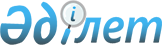 О внесении изменения в приказ Председателя Агентства таможенного контроля Республики Казахстан от 14 мая 2003 года N 202 "О некоторых вопросах кадровой работы в таможенных органах Республики Казахстан" (зарегистрированный в Министерстве юстиции Республики Казахстан 20 мая 2003 года за N 2286)
					
			Утративший силу
			
			
		
					Приказ Председателя Агентства таможенного контроля Республики Казахстан от 29 декабря 2003 года N 589. Зарегистрирован в Министерстве юстиции Республики Казахстан 22 января 2004 года N 2678. Утратил силу приказом Председателя Комитета таможенного контроля Министерства финансов Республики Казахстан от 4 июня 2008 года N 164.



      


Сноска. Утратил силу приказом Председателя Комитета таможенного контроля Министерства финансов РК от 04.06.2008 N 164.





Извлечение из приказа






Председателя Комитета таможенного контроля






Министерства финансов РК от 04.06.2008 N 164






"О признании утратившими силу






некоторых приказов в сфере таможенного дела"





      В соответствии с пунктом 1 статьи 27 


 Закона 


 Республики Казахстан "О нормативных правовых актах" ПРИКАЗЫВАЮ:






      1. Признать утратившими силу некоторые приказы в сфере таможенного дела, согласно перечню к настоящему приказу.






      2. Управлению организационной работы и контроля Комитета таможенного контроля Министерства финансов Республики Казахстан (Нурбаев Т.Б.) обеспечить официальное опубликование настоящего приказа в средствах массовой информации.






      3. Управлению кадров Комитета таможенного контроля Министерства финансов Республики Казахстан (Омарова А.К.) обеспечить доведение настоящего приказа до сведения Министерства юстиции Республики Казахстан и личного состава Комитета таможенного контроля Республики Казахстан Министерства финансов Республики Казахстан.






      4. Контроль за исполнением настоящего приказа возложить на заместителя Председателя Комитета таможенного контроля Министерства финансов Республики Казахстан Кененбаева Е.А.






      5. Настоящий приказ вступает в силу со дня подписания.





      Председатель                               К-К. Карбузов





      Приложение             






к приказу Председателя Комитета 






таможенного контроля Министерства






финансов Республики Казахстан  






от 04 июня 2008 года N 164   





Перечень утративших силу некоторых приказов






в сфере таможенного дела





      1. ...;






      2. ...;






      3. ...;






      4. Приказ Председателя Агентства таможенного контроля Республики Казахстан от 29 декабря 2003 года N 589 "О внесении изменения в приказ Председателя Агентства таможенного контроля Республики Казахстан от 14 мая 2003 года N 202 "О некоторых вопросах кадровой работы в таможенных органах Республики Казахстан" (зарегистрированный в Реестре государственной регистрации нормативных правовых актов за N 2678, опубликованный в Бюллетене нормативных правовых актов РК, 2004 г., N 33-36, ст. 979);






      5. ....



      В соответствии с пунктом 3 
 статьи 508 
 Таможенного кодекса Республики Казахстан ПРИКАЗЫВАЮ:



      1. Внести в 
 приказ 
 Агентства таможенного контроля Республики Казахстан от 14 мая 2003 года N 202 "О некоторых вопросах кадровой работы в таможенных органах Республики Казахстан" (зарегистрированный в Министерстве юстиции Республики Казахстан 20 мая 2003 года N 2286, опубликованный в Официальной газете от 18 июня 2003 года N 26, с изменениями, внесенными приказами Председателя Агентства таможенного контроля Республики Казахстан от 30 сентября 2003 года 
 N 453 
, зарегистрированный в Министерстве юстиции Республики Казахстан 28 октября 2003 года за N 2546; от 3 декабря 2003 года 
 N 541 
, зарегистрированный в Министерстве юстиции Республики Казахстан от 18 декабря 2003 года за N 2621) (далее - Приказ) следующее изменение:



      в Правилах назначения на должность и освобождения от должности должностных лиц Агентства таможенного контроля Республики Казахстан и его территориальных подразделений, утвержденных указанным Приказом:



      в пункте 8 слова "и инспекторский состав" исключить.




      2. Управлению правового обеспечения Агентства таможенного контроля Республики Казахстан (Ансарова И.Ы.) обеспечить государственную регистрацию настоящего приказа в Министерстве юстиции Республики Казахстан.




      3. Пресс-службе Агентства таможенного контроля Республики Казахстан (Касымов Н.) обеспечить опубликование настоящего приказа в средствах массовой информации.




      4. Департаменту организационной и административной работы Агентства таможенного контроля Республики Казахстан (Махамбетов К.И.) довести настоящий приказ до сведения и руководства в работе руководителям структурных подразделений центрального аппарата Агентства таможенного контроля Республики Казахстан и территориальных таможенных органов Республики Казахстан.




      5. Контроль за исполнением настоящего приказа возложить на Первого заместителя Председателя Агентства таможенного контроля Республики Казахстан Ержанова А.К.




      6. Настоящий приказ вступает в силу со дня государственной регистрации в Министерстве юстиции Республики Казахстан.


      Председатель


					© 2012. РГП на ПХВ «Институт законодательства и правовой информации Республики Казахстан» Министерства юстиции Республики Казахстан
				